　ワークシート　　イメージマップ　　                      『美術資料』 P. 26・27 発想し、構想を練る１○ 言葉で発想を広げるイメージマップを書いてみましょう。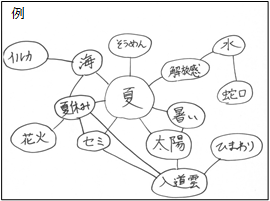 